NRS Primary Care NetworkPrimary Care Conference Attendance BursaryThe Primary Care Bursary Group will administer the bursaries, and allocate them according to the quality of applications against the following criteria:Clarity of purposeClinical relevanceDelivering quality improvementThe deadline for applications is May 15th, 2022.Primary Care Conference Attendance Bursary Scheme (2022)Purpose of the Bursary SchemeThe aim of the Conference Bursary Scheme is to promote and encourage awareness, understanding and experience of research among medical trainees, increasing research capacity & capability within Primary Care.Who can apply?GP Specialty Trainees (ST1, 2 and 3), ScotGEM (years 2 and 3) and 4th year medical studentsHow to ApplyApplications should be made using the electronic application form (Appendix 1), to the NRS Primary Care Network Manager, Ellen Drost (e.m.drost@dundee.ac.uk). Members of the GP Trainee Conference Bursary Group will consider each application independently. Awards will be made based on the quality of applications against the following criteria:Importance of topicClarity of purposeClinical relevanceDelivering quality improvementWhat is required in return?A 500 word report on key learning from attending the conference to be submitted to e.m.drost@dundee.ac.uk within 3 months of attending the conference.Deadline for ApplicationsApplications should be submitted by the 15th May 2022 to the NRS Primary Care Network Manager, Dr Ellen Drost (e.m.drost@dundee.ac.uk). Late applications will not be considered.Dr Ellen DrostNRS Primary Care NetworkMacKenzie BuildingKirsty Semple WayDundeeDD2 4BFForms to be returned by or prior to deadline to:Dr Ellen DrostNRS Primary Care Network ManagerEmail: e.m.drost@dundee.ac.uk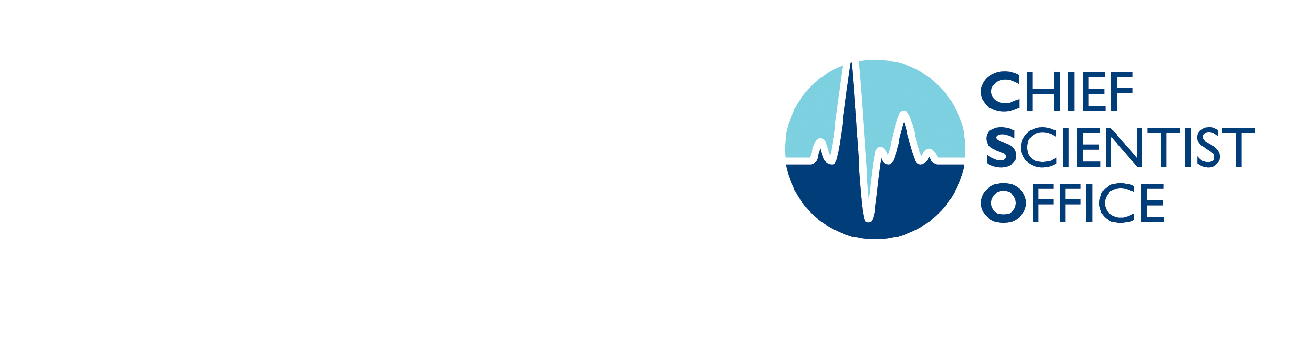 Project TitleProvide short informative title of not more than 25 words:Provide short informative title of not more than 25 words:ApplicantApplicantNameCourse/levelLocationPractice/UniversityAddressAddress 1Post CodeTelephoneEmailSupervisor(s)Supervisor(s)NameJob TitleLocationPractice/UniversityAddressAddress 1Post CodeTelephoneEmailProject SummaryMax 500 words (including references)Max 500 words (including references)Background:Background:Aims:Aims:Methods:Methods:Findings:Findings:Conclusions:Conclusions:Key Learning Points from ProjectRelevant to GPs and HCP in primary care if presenting your work.Relevant to GPs and HCP in primary care if presenting your work.Tell us why you want to attend the conference?Supervisor statement of supportConferenceDatesPreferenceScottish Academic GP conference (ADEGS)January 2023Society for Academic Primary Care (SAPC)4th – 6th July, 2022The Association for the Study of Medical Education (ASME)November, 2022Other: (Please Justify)Signature of ApplicantNameDateSignature of supervisor(s)NameDate